לעמותת 'חוות קיימא - חוקוק' דרוש/ה רכזת בית אריזה וקשרי לקוחות'חוות קיימא חוקוק' היא חווה לגידול ירקות בשיטות מקיימות והפצתם בשיטת 'חקלאות בשיתוף הקהילה'. החווה נמצאת בקיבוץ חוקוק, צפונית לטבריה. צוות החווה מורכב מבני נוער שנשרו ממסגרות החינוך הפורמאלי, לצד מתנדבי/ות שירות לאומי וצוות בוגר קבוע. עוד על החווה כאן: www.kaimahukuk.org.ilתיאור התפקיד:ריכוז תחום המכירות, קשרי לקוחות ואחראי\ת אוהל חלוקה של החווה, אחראי\ת אדמיניסטרציה הנהלת חשבונות, הכנת משכורות כולל: הכנת תוכן הסל השבועי יחד עם צוות החווהפיתוח ויישום אסטרטגיות שיווק ומכירהניהול קשרי לקוחות ושימור לקוחותריכוז ולוגיסטיקה של הזמנת, אריזת והפצת הירקותניהול בשטח של אריזה ושילוח של סלי ירקות בבית האריזה בחווה מדי יום ד'.עבודה בצוות רב גילאי ומגווןאדמיניסטרציה - עדכון הזמנות ומכירות, תיוק, מענה טלפוני.גבייה מלקוחות, סליקה פעם בחודש ולפי בקשות הלקוחות, הפקת קבלות של לקוחות.ניהול אדמיניסטרטיבי של החווה והנהלת חשבונות, כולל:ניהול ספרים וקופה קטנהגבייהתשלום משכורות וספקיםאדמיניסטרציה - עדכון הזמנות ומכירות, תיוק, מענה טלפוני וכדו'קניינות והצעות מחירדרישות התפקיד:חיבור למטרות העמותהניסיון במכירותתקשורת בינאישית טובה מאודאמביציה ואהבה לתפקידשליטה מלאה ביישומי מחשביכולת סדר וארגוןמגורים באזור חוקוק וניידותהיקף משרה: 4 ימים בשבוע, 32 ש' שבועיות. העבודה בשעות הבוקר. תחילת העבודה: מיידית קורות חיים למייל  kaima.hukuk@gmail.com - רק פניות מתאימות ייענו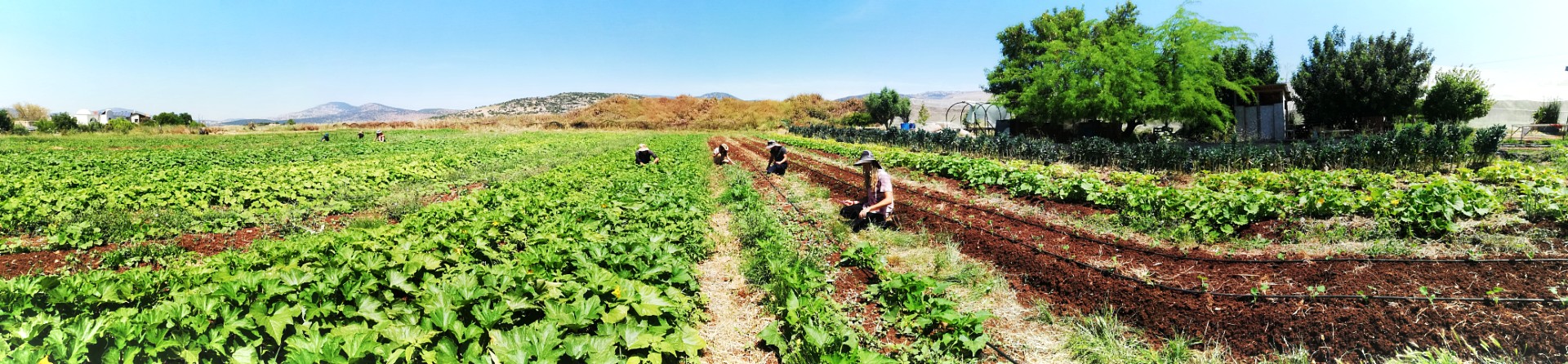 